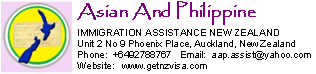 PRELIMINARY ASSESSMENT QUESTIONNAIREInstructions:   Fill up this form with true and correct information, read and agree/sign the declaration at the bottom, then send back to the above email address. You may also print this out, write the answers in black ink, block letters, then scan and email back to the above email address.Personal DetailsContact DetailsFamily DetailsEducationPresent EmploymentPast Employment  (add pages if necessary)Language DetailsPassport  DetailsSPOUSAL/PARTNER/FIANCÉ  DETAILSPassport Details of your Spouse/Partner:Other DetailsDeclaration (Please Read Carefully):I declare that all the information provided in this application is true and correct.  I understand that if I make any false statements, provide any false or misleading information, or omit to provide any relevant information, that I may be committing an offense and be liable to prosecution.  I understand that this pre-assessment questionnaire is solely for the use of Asian And Philippine Immigration Assistance (NZ) Ltd.  I further understand that all information provided shall be kept in confidence in accordance with the Privacy Act 1993.  1. First name:2. Middle name:  2. Middle name:  2. Middle name:  3. Last name: 4. Date of Birth (day/month/yr):4. Date of Birth (day/month/yr):5. Age:5. Age:6. Sex (male, female): 7. Country of Birth: 7. Country of Birth: 8. Marital Status: (Choose from - Never Married/Single, Married, Separated, Divorced, Widowed,  Partnership/live-in)8. Marital Status: (Choose from - Never Married/Single, Married, Separated, Divorced, Widowed,  Partnership/live-in)8. Marital Status: (Choose from - Never Married/Single, Married, Separated, Divorced, Widowed,  Partnership/live-in)9. Religion (optional):9. Religion (optional):8. Marital Status: (Choose from - Never Married/Single, Married, Separated, Divorced, Widowed,  Partnership/live-in)8. Marital Status: (Choose from - Never Married/Single, Married, Separated, Divorced, Widowed,  Partnership/live-in)8. Marital Status: (Choose from - Never Married/Single, Married, Separated, Divorced, Widowed,  Partnership/live-in)10. Main Citizenship/Nationality:  10. Main Citizenship/Nationality:  10. Main Citizenship/Nationality:  11.  Other Citizenships if any:11.  Other Citizenships if any:12. Home Address  in home country: 12. Home Address  in home country: 12. Home Address  in home country: 12. Home Address  in home country: Postcode:Phone:Phone:Mobile:13. Work Address (optional): 13. Work Address (optional): 13. Work Address (optional): 13. Work Address (optional): Postcode:Phone:Phone:Mobile:14. Your address if you are in New Zealand now:14. Your address if you are in New Zealand now:14. Your address if you are in New Zealand now:14. Your address if you are in New Zealand now:Postcode:Phone:Phone:Mobile:15. Email Address:15. Email Address:16. Alternate Email Address:16. Alternate Email Address:17.If you are not living at your home address (no. 12 above), and if you are not in New Zealand, what is your current residential address?17.If you are not living at your home address (no. 12 above), and if you are not in New Zealand, what is your current residential address?17.If you are not living at your home address (no. 12 above), and if you are not in New Zealand, what is your current residential address?17.If you are not living at your home address (no. 12 above), and if you are not in New Zealand, what is your current residential address?Children      Number of ChildrenMale: Female:Ages: Citizenship/Nationality(s): Citizenship/Nationality(s): Citizenship/Nationality(s): Citizenship/Nationality(s): Do you or your spouse/partner have any children, brother, sister, or parent who is a citizen or resident of New Zealand?  (Yes or No)                               If yes, how many years have they been resident and/or citizen combined?Do you or your spouse/partner have any children, brother, sister, or parent who is a citizen or resident of New Zealand?  (Yes or No)                               If yes, how many years have they been resident and/or citizen combined?Do you or your spouse/partner have any children, brother, sister, or parent who is a citizen or resident of New Zealand?  (Yes or No)                               If yes, how many years have they been resident and/or citizen combined?Do you or your spouse/partner have any children, brother, sister, or parent who is a citizen or resident of New Zealand?  (Yes or No)                               If yes, how many years have they been resident and/or citizen combined?Education:   State any and all qualifications finished (Courses, or Certificates, or Diplomas, or Degrees, or Masters)Education:   State any and all qualifications finished (Courses, or Certificates, or Diplomas, or Degrees, or Masters)Education:   State any and all qualifications finished (Courses, or Certificates, or Diplomas, or Degrees, or Masters)Education:   State any and all qualifications finished (Courses, or Certificates, or Diplomas, or Degrees, or Masters)Name of Course/Degree/CertificateCompletedName of School/College and AddressDate Started(month/year)Date Completed(month/year)Occupation:Date started:Date started:Phone(s):Phone(s):Company Name and Address:Company Name and Address:Company Name and Address:Company Name and Address:Company Name and Address:Your Main Task(s): Your Main Task(s): Your Main Task(s): Your Main Task(s): Your Main Task(s): How long in present job:	Do you hold an occupational license or registration? (Yes or No): How long in present job:	Do you hold an occupational license or registration? (Yes or No): How long in present job:	Do you hold an occupational license or registration? (Yes or No): How long in present job:	Do you hold an occupational license or registration? (Yes or No): How long in present job:	Do you hold an occupational license or registration? (Yes or No): If yes, what occupation:If yes, what occupation:If yes, what occupation:If yes, what occupation:If yes, what occupation:Name of issuing authority:Name of issuing authority:Date Issued:Date Issued:Date Issued:Are you self-employed? (Yes or No):Are you self-employed? (Yes or No):Are you self-employed? (Yes or No):Are you self-employed? (Yes or No):Are you self-employed? (Yes or No):If yes, name on business registration papers:If yes, name on business registration papers:If yes, name on business registration papers:If yes, name on business registration papers:If yes, name on business registration papers:Nature of Business:Nature of Business:Nature of Business:Nature of Business:Number of Employees:Employment details since leaving school:   (Include only those for which you can obtain certificates of employment when asked for.)Employment details since leaving school:   (Include only those for which you can obtain certificates of employment when asked for.)Employment details since leaving school:   (Include only those for which you can obtain certificates of employment when asked for.)Employment details since leaving school:   (Include only those for which you can obtain certificates of employment when asked for.)Employment details since leaving school:   (Include only those for which you can obtain certificates of employment when asked for.)From/To(Month/Year)Name and Address of  EmployerType of BusinessYour PositionReason for LeavingDo you speak English?  (Choose from: Speak well/ Fair/ Little/ No): 	Have you taken the IELTS exam?  (Yes or No):Do you speak English?  (Choose from: Speak well/ Fair/ Little/ No): 	Have you taken the IELTS exam?  (Yes or No):Do you speak English?  (Choose from: Speak well/ Fair/ Little/ No): 	Have you taken the IELTS exam?  (Yes or No):Do you speak English?  (Choose from: Speak well/ Fair/ Little/ No): 	Have you taken the IELTS exam?  (Yes or No):Do you speak English?  (Choose from: Speak well/ Fair/ Little/ No): 	Have you taken the IELTS exam?  (Yes or No):If Yes, General or Academic IELTS:If Yes, General or Academic IELTS:If Yes, General or Academic IELTS:Date exam was taken:Date exam was taken:Your score in all areasReading:Writing:Speaking:	Listening:Speaking:	Listening:Overall Band Score:Passport Number:Place of Issue:Date Issued: Valid Until (Date expiry):If you have been in countries apart from your country of citizenship in the past 10 years, please list them here and  the dates you were there:If you have been in countries apart from your country of citizenship in the past 10 years, please list them here and  the dates you were there:If you are now in New Zealand, what visa type are you holding?	Expiry Date:If you are now in New Zealand, what visa type are you holding?	Expiry Date:Have you previously applied for a New Zealand visa?  (Yes or No)If Yes, pls state what visa, when, and outcome(s) or result?Have you have applied for a visa to any other country apart from New Zealand? (Yes or No)If Yes,  please state what visa, when, and outcome(s) or result? Have you previously applied for a New Zealand visa?  (Yes or No)If Yes, pls state what visa, when, and outcome(s) or result?Have you have applied for a visa to any other country apart from New Zealand? (Yes or No)If Yes,  please state what visa, when, and outcome(s) or result? 1. Given name/s:1. Given name/s:1. Given name/s:2. Middle name:  2. Middle name:  2. Middle name:  2. Middle name:  2. Middle name:  2. Middle name:  3. Last name: 3. Last name: 3. Last name: 3. Last name: 3. Last name: 4. Date of Birth (day/month/yr):4. Date of Birth (day/month/yr):4. Date of Birth (day/month/yr):5. Age:5. Age:5. Age:5. Age:5. Age:5. Age:6. Sex (male, female): 6. Sex (male, female): 6. Sex (male, female): 6. Sex (male, female): 6. Sex (male, female): 7. Country of Birth: 7. Country of Birth: 7. Country of Birth: 8. Religion:                            9. Citizenship/Nationality(s):8. Religion:                            9. Citizenship/Nationality(s):8. Religion:                            9. Citizenship/Nationality(s):8. Religion:                            9. Citizenship/Nationality(s):8. Religion:                            9. Citizenship/Nationality(s):8. Religion:                            9. Citizenship/Nationality(s):8. Religion:                            9. Citizenship/Nationality(s):8. Religion:                            9. Citizenship/Nationality(s):8. Religion:                            9. Citizenship/Nationality(s):8. Religion:                            9. Citizenship/Nationality(s):8. Religion:                            9. Citizenship/Nationality(s):10. Current residential address if different from yours: 10. Current residential address if different from yours: 10. Current residential address if different from yours: 10. Current residential address if different from yours: 10. Current residential address if different from yours: 10. Current residential address if different from yours: 10. Current residential address if different from yours: 10. Current residential address if different from yours: 10. Current residential address if different from yours: 10. Current residential address if different from yours: 10. Current residential address if different from yours: 10. Current residential address if different from yours: 10. Current residential address if different from yours: 10. Current residential address if different from yours: 11. Email Address:  11. Email Address:  11. Email Address:  11. Email Address:  11. Email Address:  11. Email Address:  11. Email Address:  11. Email Address:  11. Email Address:  11. Email Address:  11. Email Address:  11. Email Address:  11. Email Address:  11. Email Address:  12. Does your spouse/partner/fiancé have any children of his/her own? (Yes or No)            If Yes, how many?          Age range:12. Does your spouse/partner/fiancé have any children of his/her own? (Yes or No)            If Yes, how many?          Age range:12. Does your spouse/partner/fiancé have any children of his/her own? (Yes or No)            If Yes, how many?          Age range:12. Does your spouse/partner/fiancé have any children of his/her own? (Yes or No)            If Yes, how many?          Age range:12. Does your spouse/partner/fiancé have any children of his/her own? (Yes or No)            If Yes, how many?          Age range:12. Does your spouse/partner/fiancé have any children of his/her own? (Yes or No)            If Yes, how many?          Age range:12. Does your spouse/partner/fiancé have any children of his/her own? (Yes or No)            If Yes, how many?          Age range:12. Does your spouse/partner/fiancé have any children of his/her own? (Yes or No)            If Yes, how many?          Age range:12. Does your spouse/partner/fiancé have any children of his/her own? (Yes or No)            If Yes, how many?          Age range:12. Does your spouse/partner/fiancé have any children of his/her own? (Yes or No)            If Yes, how many?          Age range:12. Does your spouse/partner/fiancé have any children of his/her own? (Yes or No)            If Yes, how many?          Age range:12. Does your spouse/partner/fiancé have any children of his/her own? (Yes or No)            If Yes, how many?          Age range:12. Does your spouse/partner/fiancé have any children of his/her own? (Yes or No)            If Yes, how many?          Age range:12. Does your spouse/partner/fiancé have any children of his/her own? (Yes or No)            If Yes, how many?          Age range:13  .If your spouse/partner/fiancé have been in countries apart from your country of citizenship in the past 10 years, please list them here        and the dates he/she  was there:14.  Has your spouse/partner/fiancé previously applied for a New Zealand visa?  (Yes or No)       If Yes, pls state what visa, when, and outcome(s) or result?15.   Has your spouse/partner/fiancé previously applied for a visa to any other country apart from New Zealand? (Yes or No)        If Yes, pls state what visa, when, and outcome(s) or result?13  .If your spouse/partner/fiancé have been in countries apart from your country of citizenship in the past 10 years, please list them here        and the dates he/she  was there:14.  Has your spouse/partner/fiancé previously applied for a New Zealand visa?  (Yes or No)       If Yes, pls state what visa, when, and outcome(s) or result?15.   Has your spouse/partner/fiancé previously applied for a visa to any other country apart from New Zealand? (Yes or No)        If Yes, pls state what visa, when, and outcome(s) or result?13  .If your spouse/partner/fiancé have been in countries apart from your country of citizenship in the past 10 years, please list them here        and the dates he/she  was there:14.  Has your spouse/partner/fiancé previously applied for a New Zealand visa?  (Yes or No)       If Yes, pls state what visa, when, and outcome(s) or result?15.   Has your spouse/partner/fiancé previously applied for a visa to any other country apart from New Zealand? (Yes or No)        If Yes, pls state what visa, when, and outcome(s) or result?13  .If your spouse/partner/fiancé have been in countries apart from your country of citizenship in the past 10 years, please list them here        and the dates he/she  was there:14.  Has your spouse/partner/fiancé previously applied for a New Zealand visa?  (Yes or No)       If Yes, pls state what visa, when, and outcome(s) or result?15.   Has your spouse/partner/fiancé previously applied for a visa to any other country apart from New Zealand? (Yes or No)        If Yes, pls state what visa, when, and outcome(s) or result?13  .If your spouse/partner/fiancé have been in countries apart from your country of citizenship in the past 10 years, please list them here        and the dates he/she  was there:14.  Has your spouse/partner/fiancé previously applied for a New Zealand visa?  (Yes or No)       If Yes, pls state what visa, when, and outcome(s) or result?15.   Has your spouse/partner/fiancé previously applied for a visa to any other country apart from New Zealand? (Yes or No)        If Yes, pls state what visa, when, and outcome(s) or result?13  .If your spouse/partner/fiancé have been in countries apart from your country of citizenship in the past 10 years, please list them here        and the dates he/she  was there:14.  Has your spouse/partner/fiancé previously applied for a New Zealand visa?  (Yes or No)       If Yes, pls state what visa, when, and outcome(s) or result?15.   Has your spouse/partner/fiancé previously applied for a visa to any other country apart from New Zealand? (Yes or No)        If Yes, pls state what visa, when, and outcome(s) or result?13  .If your spouse/partner/fiancé have been in countries apart from your country of citizenship in the past 10 years, please list them here        and the dates he/she  was there:14.  Has your spouse/partner/fiancé previously applied for a New Zealand visa?  (Yes or No)       If Yes, pls state what visa, when, and outcome(s) or result?15.   Has your spouse/partner/fiancé previously applied for a visa to any other country apart from New Zealand? (Yes or No)        If Yes, pls state what visa, when, and outcome(s) or result?13  .If your spouse/partner/fiancé have been in countries apart from your country of citizenship in the past 10 years, please list them here        and the dates he/she  was there:14.  Has your spouse/partner/fiancé previously applied for a New Zealand visa?  (Yes or No)       If Yes, pls state what visa, when, and outcome(s) or result?15.   Has your spouse/partner/fiancé previously applied for a visa to any other country apart from New Zealand? (Yes or No)        If Yes, pls state what visa, when, and outcome(s) or result?13  .If your spouse/partner/fiancé have been in countries apart from your country of citizenship in the past 10 years, please list them here        and the dates he/she  was there:14.  Has your spouse/partner/fiancé previously applied for a New Zealand visa?  (Yes or No)       If Yes, pls state what visa, when, and outcome(s) or result?15.   Has your spouse/partner/fiancé previously applied for a visa to any other country apart from New Zealand? (Yes or No)        If Yes, pls state what visa, when, and outcome(s) or result?13  .If your spouse/partner/fiancé have been in countries apart from your country of citizenship in the past 10 years, please list them here        and the dates he/she  was there:14.  Has your spouse/partner/fiancé previously applied for a New Zealand visa?  (Yes or No)       If Yes, pls state what visa, when, and outcome(s) or result?15.   Has your spouse/partner/fiancé previously applied for a visa to any other country apart from New Zealand? (Yes or No)        If Yes, pls state what visa, when, and outcome(s) or result?13  .If your spouse/partner/fiancé have been in countries apart from your country of citizenship in the past 10 years, please list them here        and the dates he/she  was there:14.  Has your spouse/partner/fiancé previously applied for a New Zealand visa?  (Yes or No)       If Yes, pls state what visa, when, and outcome(s) or result?15.   Has your spouse/partner/fiancé previously applied for a visa to any other country apart from New Zealand? (Yes or No)        If Yes, pls state what visa, when, and outcome(s) or result?13  .If your spouse/partner/fiancé have been in countries apart from your country of citizenship in the past 10 years, please list them here        and the dates he/she  was there:14.  Has your spouse/partner/fiancé previously applied for a New Zealand visa?  (Yes or No)       If Yes, pls state what visa, when, and outcome(s) or result?15.   Has your spouse/partner/fiancé previously applied for a visa to any other country apart from New Zealand? (Yes or No)        If Yes, pls state what visa, when, and outcome(s) or result?13  .If your spouse/partner/fiancé have been in countries apart from your country of citizenship in the past 10 years, please list them here        and the dates he/she  was there:14.  Has your spouse/partner/fiancé previously applied for a New Zealand visa?  (Yes or No)       If Yes, pls state what visa, when, and outcome(s) or result?15.   Has your spouse/partner/fiancé previously applied for a visa to any other country apart from New Zealand? (Yes or No)        If Yes, pls state what visa, when, and outcome(s) or result?13  .If your spouse/partner/fiancé have been in countries apart from your country of citizenship in the past 10 years, please list them here        and the dates he/she  was there:14.  Has your spouse/partner/fiancé previously applied for a New Zealand visa?  (Yes or No)       If Yes, pls state what visa, when, and outcome(s) or result?15.   Has your spouse/partner/fiancé previously applied for a visa to any other country apart from New Zealand? (Yes or No)        If Yes, pls state what visa, when, and outcome(s) or result?Education Of Your Spouse/Partner:   Write below  the name all qualifications finished (Courses, or Certificates, or Diplomas, or         Degrees, or Masterals)Education Of Your Spouse/Partner:   Write below  the name all qualifications finished (Courses, or Certificates, or Diplomas, or         Degrees, or Masterals)Education Of Your Spouse/Partner:   Write below  the name all qualifications finished (Courses, or Certificates, or Diplomas, or         Degrees, or Masterals)Education Of Your Spouse/Partner:   Write below  the name all qualifications finished (Courses, or Certificates, or Diplomas, or         Degrees, or Masterals)Education Of Your Spouse/Partner:   Write below  the name all qualifications finished (Courses, or Certificates, or Diplomas, or         Degrees, or Masterals)Education Of Your Spouse/Partner:   Write below  the name all qualifications finished (Courses, or Certificates, or Diplomas, or         Degrees, or Masterals)Education Of Your Spouse/Partner:   Write below  the name all qualifications finished (Courses, or Certificates, or Diplomas, or         Degrees, or Masterals)Education Of Your Spouse/Partner:   Write below  the name all qualifications finished (Courses, or Certificates, or Diplomas, or         Degrees, or Masterals)Education Of Your Spouse/Partner:   Write below  the name all qualifications finished (Courses, or Certificates, or Diplomas, or         Degrees, or Masterals)Education Of Your Spouse/Partner:   Write below  the name all qualifications finished (Courses, or Certificates, or Diplomas, or         Degrees, or Masterals)Education Of Your Spouse/Partner:   Write below  the name all qualifications finished (Courses, or Certificates, or Diplomas, or         Degrees, or Masterals)Education Of Your Spouse/Partner:   Write below  the name all qualifications finished (Courses, or Certificates, or Diplomas, or         Degrees, or Masterals)Education Of Your Spouse/Partner:   Write below  the name all qualifications finished (Courses, or Certificates, or Diplomas, or         Degrees, or Masterals)Education Of Your Spouse/Partner:   Write below  the name all qualifications finished (Courses, or Certificates, or Diplomas, or         Degrees, or Masterals) Name of Course/Degree/Certificate Completed Name of Course/Degree/Certificate Completed Name of Course/Degree/Certificate Completed Name of Course/Degree/Certificate CompletedName of School/College and AddressName of School/College and AddressName of School/College and AddressName of School/College and AddressName of School/College and AddressName of School/College and AddressDate Started(month/year)Date Started(month/year)Date Started(month/year)Date Completed(month/year)Employment details of your spouse/partner since leaving school including current employment:  (Include only those for which you can obtain certificates of employment when asked for at a later date).Add extra page as necessary.Employment details of your spouse/partner since leaving school including current employment:  (Include only those for which you can obtain certificates of employment when asked for at a later date).Add extra page as necessary.Employment details of your spouse/partner since leaving school including current employment:  (Include only those for which you can obtain certificates of employment when asked for at a later date).Add extra page as necessary.Employment details of your spouse/partner since leaving school including current employment:  (Include only those for which you can obtain certificates of employment when asked for at a later date).Add extra page as necessary.Employment details of your spouse/partner since leaving school including current employment:  (Include only those for which you can obtain certificates of employment when asked for at a later date).Add extra page as necessary.Employment details of your spouse/partner since leaving school including current employment:  (Include only those for which you can obtain certificates of employment when asked for at a later date).Add extra page as necessary.Employment details of your spouse/partner since leaving school including current employment:  (Include only those for which you can obtain certificates of employment when asked for at a later date).Add extra page as necessary.Employment details of your spouse/partner since leaving school including current employment:  (Include only those for which you can obtain certificates of employment when asked for at a later date).Add extra page as necessary.Employment details of your spouse/partner since leaving school including current employment:  (Include only those for which you can obtain certificates of employment when asked for at a later date).Add extra page as necessary.Employment details of your spouse/partner since leaving school including current employment:  (Include only those for which you can obtain certificates of employment when asked for at a later date).Add extra page as necessary.Employment details of your spouse/partner since leaving school including current employment:  (Include only those for which you can obtain certificates of employment when asked for at a later date).Add extra page as necessary.Employment details of your spouse/partner since leaving school including current employment:  (Include only those for which you can obtain certificates of employment when asked for at a later date).Add extra page as necessary.Employment details of your spouse/partner since leaving school including current employment:  (Include only those for which you can obtain certificates of employment when asked for at a later date).Add extra page as necessary.Employment details of your spouse/partner since leaving school including current employment:  (Include only those for which you can obtain certificates of employment when asked for at a later date).Add extra page as necessary.From/To(Month/Year)Name and Address of  EmployerName and Address of  EmployerName and Address of  EmployerName and Address of  EmployerName and Address of  EmployerName and Address of  EmployerType of BusinessType of BusinessType of BusinessPositionPositionReason for LeavingReason for LeavingDoes your spouse/partner speak English?  (Choose from: Speak well/ Fair/ Little/ No): Does your spouse/partner speak English?  (Choose from: Speak well/ Fair/ Little/ No): Does your spouse/partner speak English?  (Choose from: Speak well/ Fair/ Little/ No): Does your spouse/partner speak English?  (Choose from: Speak well/ Fair/ Little/ No): Does your spouse/partner speak English?  (Choose from: Speak well/ Fair/ Little/ No): Does your spouse/partner speak English?  (Choose from: Speak well/ Fair/ Little/ No): Does your spouse/partner speak English?  (Choose from: Speak well/ Fair/ Little/ No): Does your spouse/partner speak English?  (Choose from: Speak well/ Fair/ Little/ No): Does your spouse/partner speak English?  (Choose from: Speak well/ Fair/ Little/ No): Does your spouse/partner speak English?  (Choose from: Speak well/ Fair/ Little/ No): Does your spouse/partner speak English?  (Choose from: Speak well/ Fair/ Little/ No): Does your spouse/partner speak English?  (Choose from: Speak well/ Fair/ Little/ No): Does your spouse/partner speak English?  (Choose from: Speak well/ Fair/ Little/ No): Does your spouse/partner speak English?  (Choose from: Speak well/ Fair/ Little/ No): Has your partner/spouse taken the IELTS exam? (Yes or No):	If Yes, General or Academic:Has your partner/spouse taken the IELTS exam? (Yes or No):	If Yes, General or Academic:Has your partner/spouse taken the IELTS exam? (Yes or No):	If Yes, General or Academic:Has your partner/spouse taken the IELTS exam? (Yes or No):	If Yes, General or Academic:Has your partner/spouse taken the IELTS exam? (Yes or No):	If Yes, General or Academic:Has your partner/spouse taken the IELTS exam? (Yes or No):	If Yes, General or Academic:Has your partner/spouse taken the IELTS exam? (Yes or No):	If Yes, General or Academic:Has your partner/spouse taken the IELTS exam? (Yes or No):	If Yes, General or Academic:Has your partner/spouse taken the IELTS exam? (Yes or No):	If Yes, General or Academic:Has your partner/spouse taken the IELTS exam? (Yes or No):	If Yes, General or Academic:Has your partner/spouse taken the IELTS exam? (Yes or No):	If Yes, General or Academic:Has your partner/spouse taken the IELTS exam? (Yes or No):	If Yes, General or Academic:Has your partner/spouse taken the IELTS exam? (Yes or No):	If Yes, General or Academic:Has your partner/spouse taken the IELTS exam? (Yes or No):	If Yes, General or Academic:Date exam was taken:  Date exam was taken:  Date exam was taken:  Date exam was taken:  Date exam was taken:  Date exam was taken:  Overall Band Score:Overall Band Score:Overall Band Score:Overall Band Score:Overall Band Score:Overall Band Score:Overall Band Score:Overall Band Score:His/her score in all areas:His/her score in all areas:Reading:Reading:Reading:Speaking:Speaking:Speaking:Listening:Listening:Listening:Writing:Writing:Writing:Passport Number:Place of Issue:Date Issued: Valid Until:If your spouse/partner is now in New Zealand, what visa type is she/he holding?                                     Date Visa expires:If your spouse/partner is now in New Zealand, what visa type is she/he holding?                                     Date Visa expires:How did you find out about this agency? (Friend/ Relative/ Internet/ Other [specify]): Describe any health problems that you have now, or have had in the past, if any:Have you ever been convicted, or been imprisoned, or has a criminal case been filed against you?  If so, please describe briefly:Have you been involved in terrorist activities?  (Yes or No):Do you intend to start or acquire a business in New Zealand?  Yes___  No  ___If yes, how much financing are you willing to commit to the business?  US$  ____________________  or NZ$  _____________________Agree (Write “yes” to agree):Submit Date:Print Name:Signature (Only if completed in ink):